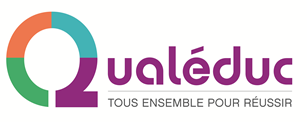 Fiche à construire (version paysage)Fiche à construire (version paysage)Fiche à construire (version paysage)Plan ProjeterDo  Mettre en œuvreCheck ÉvaluerContexte, stratégie, sens, objectifsActeurs – Actions – Moyens – TempsExemples d’indicateurs de suivi Act AjusterAct AjusterDiagnostic partagéDiagnostic partagéPoints fortsPoints faiblesObjectifs…Objectifs…ActionsActions